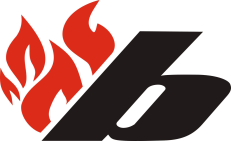 LMHA Board MeetingOctober 9, 2018, 20187:00pm. OTS RoomCALL TO ORDER: 	Called to order at 7:04pmATTENDEES: 	Ryan Turcotte, Sheldon Heck, Colin Wood, John Robinson, LanaDuret, Drake Lockhart (non-voting), Darrell Wagner (non-voting), Kaley McLeod, Leanne Arden, Dean Segberg, Scott Forbes, Jason Tremblay, Scott Dopko, Crystal Inge, Aaron Foster, David Lopez, Chris EskelsonMISSING: 		Riley Fletcher APPROVAL OF AGENDA:Motion to approve agenda with additions. Colin Wood.  2nd Crystal IngeCarried – 15 For, 0 Against, 0 AbstainedAPPROVAL OF THE MINUTES FROM THE PREVIOUS BOARD MEETING: 				September 11, 2018Motion to approve minutes.  John Robinson.  2nd Scott DopkoCarried – 15 For, 0 Against, 0 AbstainedBUSINESS ARISING FROM PREVIOUS MEETING MINUTES:Midget Female Update: Scott ForbesParent meeting held and vote conducted6:00am practice has been kept & 100% turnout so farGreat feedbackParent Code of Conduct:  Jason T, Sheldon H, Scott D.Committee has met and will have draft to share at next board meetingFlaming “b”:Legal counsel advised that any company selling products with the Flaming “b” on them prior to trademark license will be required to pay LMHA 5% of sales or remove the product from their shelvesDeadline was today, and (4) businesses have paid their $500 license feeFactory Sports, Moto Apparel, Pear Media & F5Businesses will be provided with a  trademarked templateApparel tab on website will include a list of licensed vendorsWill also be reviewed at manager’s meetingsConfirmed that trademarked “b” can be used in a blend, as long as the “b” isn’t altered (ie – 2018-19 League Champs)Parent Request:All past and current fees have been paid prior to the children attending the evaluationsNEW BUSINESS:Motion by Kaley McLeod to ratify the email vote to add Darrell Wagner to the signing authority for the general revenue account #100201220995.  2nd:  David Lopez.  Carried – 15 For, 0 Against, 0 AbstainedADDITIONS:Bantam Team Structure: David2 kids have quit as of today3 kids have broken armRoster sizes will be reduced to 14 or 15 skatersDiscussion: Should we eliminate a team a fill the remaining rosters up, which would result in the release of 4 skaters + 2 goalies or proceed with smaller rostersSmaller rosters was the agreed directionIncreased number of AP’s will be required and supportedCoach support for AP access is requiredParent Request to Release Midget Player:Request received for midget player to be released to play in KitscotyCurrently have roster spots available, therefore policy states no release will be granted.The board is not in a position to choose who to release and who not to when there is a local team available for them to play onHockey Alberta appeal process can be pursuedMotion by John Robinson to deny the request to release the midget player to play in Kitscoty.  2nd: Aaron FosterCarried - 14 For, 0 Against, 1 AbstainedREPORTS:Manager Report - as attachedDisciplinary Committee to address parent conduct as received in writingExecutive Committee is meeting one-on-one with office staff to determine needs and gaps prior to posting fill vacancyBoard of directors more than willing to pitch-in as requiredExternal evaluation process to be reviewedProcess to be initiated by Sheldon and AaronACTION: Directors (Sheldon, John, David & Jason)  to email feedback (pros & cons) to Sheldon & AaronNovice Report - as attachedCoaches needed – teams won’t be filled until coaches are in placeAaron will work with Kyle Tapp to provide the coaches with the tools they need to succeedNovice / Atom / Peewee Female Report & Parent Letter – as attachedFemale Bantam Parent Letter – as attachedHockey Alberta: non-sanctioned hockey programs – as attachedNEXT MEETING:  November 13 @ 7:00pmADJOURN: 8:43 PMIN CAMERA